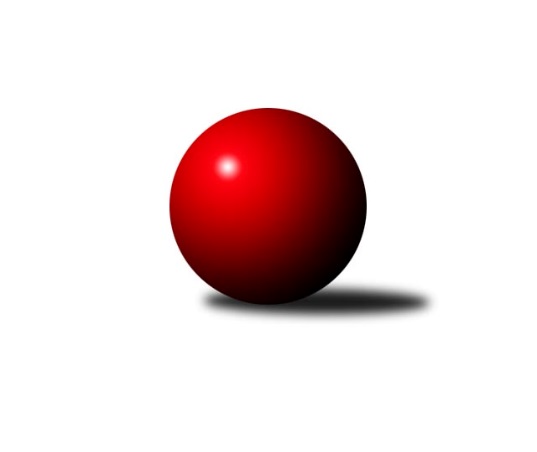 Č.23Ročník 2023/2024	24.3.2024Nejlepšího výkonu v tomto kole: 1734 dosáhlo družstvo: TJ Lokomotiva Liberec BKrajský přebor Libereckého kraje 2023/2024Výsledky 23. kolaSouhrnný přehled výsledků:TJ Lokomotiva Liberec B	- SK Skalice C	6:0	1734:1495	7.0:1.0	21.3.SK Šluknov B	- TJ Doksy A	1:5	1652:1666	3.0:5.0	22.3.OK Mikulášovice	- TJ Kuželky Česká Lípa B	6:0	1726:1580	7.0:1.0	22.3.TJ Doksy B	- TJ Kuželky Česká Lípa C	4:2	1505:1501	4.0:4.0	22.3.TJ Sokol Blíževedly	- TJ Kovostroj Děčín B	4:2	1648:1616	5.0:3.0	23.3.TJ Spartak Chrastava	- TJ Bižuterie Jablonec n.N. B		dohrávka		13.4.Tabulka družstev:	1.	OK Mikulášovice	21	19	0	2	108.0 : 18.0 	132.0 : 36.0 	 1659	38	2.	TJ Doksy A	21	18	0	3	97.0 : 29.0 	117.0 : 51.0 	 1680	36	3.	TJ Kuželky Česká Lípa B	21	16	0	5	85.5 : 40.5 	105.5 : 62.5 	 1677	32	4.	SK Šluknov B	21	14	0	7	80.5 : 45.5 	95.5 : 72.5 	 1602	28	5.	TJ Lokomotiva Liberec B	22	13	0	9	80.0 : 52.0 	108.0 : 68.0 	 1631	26	6.	TJ Spartak Chrastava	21	10	1	10	63.5 : 62.5 	87.5 : 80.5 	 1556	21	7.	SK Skalice B	21	9	2	10	54.5 : 71.5 	64.5 : 103.5 	 1544	20	8.	TJ Kovostroj Děčín B	21	9	1	11	64.5 : 61.5 	95.0 : 73.0 	 1587	19	9.	TJ Sokol Blíževedly	21	9	1	11	54.5 : 71.5 	74.0 : 94.0 	 1516	19	10.	TJ Kuželky Česká Lípa C	22	7	2	13	45.5 : 86.5 	64.0 : 112.0 	 1523	16	11.	TJ Doksy B	21	6	1	14	43.0 : 83.0 	56.0 : 112.0 	 1502	13	12.	TJ Bižuterie Jablonec n.N. B	20	3	0	17	32.5 : 87.5 	65.0 : 95.0 	 1515	6	13.	SK Skalice C	21	0	0	21	13.0 : 113.0 	32.0 : 136.0 	 1384	0Podrobné výsledky kola:	 TJ Lokomotiva Liberec B	1734	6:0	1495	SK Skalice C	Jitka Havlíková	 	 196 	 216 		412 	 2:0 	 368 	 	195 	 173		Martin Foltyn	Jaromír Tomášek	 	 235 	 213 		448 	 2:0 	 349 	 	174 	 175		Marek Doležal	Bohumír Dušek	 	 201 	 217 		418 	 1:1 	 406 	 	212 	 194		Jiří Horník	Jana Kořínková	 	 242 	 214 		456 	 2:0 	 372 	 	199 	 173		Petr Hňoupekrozhodčí: Bohumír DušekNejlepší výkon utkání: 456 - Jana Kořínková	 SK Šluknov B	1652	1:5	1666	TJ Doksy A	Petr Tichý	 	 196 	 221 		417 	 1:1 	 419 	 	209 	 210		Radek Kneř	Jan Marušák	 	 177 	 192 		369 	 0:2 	 410 	 	202 	 208		Aleš Stach	Anita Morkusová	 	 198 	 220 		418 	 0:2 	 427 	 	205 	 222		Václav Paluska	Dušan Knobloch	 	 210 	 238 		448 	 2:0 	 410 	 	203 	 207		Jiří Kuricrozhodčí: Petr TichýNejlepší výkon utkání: 448 - Dušan Knobloch	 OK Mikulášovice	1726	6:0	1580	TJ Kuželky Česká Lípa B	Miluše Trojanová	 	 220 	 204 		424 	 2:0 	 385 	 	182 	 203		Jaroslav Košek	Petr Kalousek	 	 261 	 207 		468 	 2:0 	 423 	 	218 	 205		Jiří Ludvík	Zdeněk Tříško	 	 209 	 200 		409 	 2:0 	 351 	 	171 	 180		Jiří Coubal	Miroslav Soukup	 	 209 	 216 		425 	 1:1 	 421 	 	214 	 207		Petr Steinzrozhodčí: Ludvík KvasilNejlepší výkon utkání: 468 - Petr Kalousek	 TJ Doksy B	1505	4:2	1501	TJ Kuželky Česká Lípa C	Václav Bláha st.	 	 177 	 193 		370 	 2:0 	 336 	 	170 	 166		Vojtěch Kraus	Jan Mádl	 	 188 	 216 		404 	 2:0 	 362 	 	179 	 183		Miloslav Pöra	Marek Kozák	 	 170 	 185 		355 	 0:2 	 395 	 	186 	 209		Petr Dvořák	Petr Mádl	 	 190 	 186 		376 	 0:2 	 408 	 	219 	 189		Václav Žitnýrozhodčí: Martina StachováNejlepší výkon utkání: 408 - Václav Žitný	 TJ Sokol Blíževedly	1648	4:2	1616	TJ Kovostroj Děčín B	Jiří Přeučil	 	 222 	 213 		435 	 2:0 	 402 	 	197 	 205		Jiří Vokřál	Josef Matějka	 	 192 	 223 		415 	 2:0 	 369 	 	174 	 195		Marie Kokešová	Ludmila Tomášková	 	 191 	 198 		389 	 0:2 	 426 	 	220 	 206		Tomáš Mrázek	Pavel Hájek	 	 209 	 200 		409 	 1:1 	 419 	 	193 	 226		Ladislav Bírovkarozhodčí: Pavel HájekNejlepší výkon utkání: 435 - Jiří PřeučilPořadí jednotlivců:	jméno hráče	družstvo	celkem	plné	dorážka	chyby	poměr kuž.	Maximum	1.	Jiří Kuric 	TJ Doksy A	443.17	304.8	138.4	3.8	8/10	(479)	2.	Miluše Trojanová 	OK Mikulášovice	438.99	300.4	138.6	4.0	9/9	(475)	3.	Petr Steinz 	TJ Kuželky Česká Lípa B	436.72	295.6	141.2	4.6	10/10	(474)	4.	Luboš Dvořák 	TJ Lokomotiva Liberec B	431.52	295.8	135.7	4.9	8/11	(476)	5.	Václav Paluska 	TJ Doksy A	427.65	290.0	137.7	6.0	9/10	(475)	6.	Petr Tichý 	SK Šluknov B	426.85	298.9	127.9	8.3	10/10	(471)	7.	Ladislav Bírovka 	TJ Kovostroj Děčín B	425.37	284.8	140.6	5.3	9/10	(480)	8.	Radek Kneř 	TJ Doksy A	425.17	291.3	133.9	4.8	8/10	(458)	9.	Miroslav Soukup 	OK Mikulášovice	424.14	295.1	129.0	5.1	9/9	(467)	10.	Jiří Coubal 	TJ Kuželky Česká Lípa B	420.98	286.7	134.3	6.9	8/10	(519)	11.	Jaroslav Košek 	TJ Kuželky Česká Lípa B	418.77	294.1	124.6	8.8	10/10	(470)	12.	Dušan Knobloch 	SK Šluknov B	417.71	295.4	122.3	8.8	10/10	(459)	13.	Jiří Přeučil 	TJ Sokol Blíževedly	417.64	283.0	134.6	5.5	7/10	(478)	14.	Josef Kuna 	TJ Bižuterie Jablonec n.N. B	413.13	287.8	125.3	7.5	9/9	(450)	15.	Eduard Kezer  st.	SK Skalice B	409.38	285.1	124.3	7.7	10/10	(447)	16.	Aleš Stach 	TJ Doksy A	409.14	284.4	124.7	7.1	7/10	(436)	17.	Jana Kořínková 	TJ Lokomotiva Liberec B	408.23	286.6	121.7	10.1	8/11	(465)	18.	Anton Zajac 	TJ Lokomotiva Liberec B	407.67	278.9	128.8	7.9	9/11	(458)	19.	Jiří Horník 	SK Skalice C	404.83	287.2	117.7	9.5	8/10	(466)	20.	Petr Kalousek 	OK Mikulášovice	401.82	281.5	120.3	8.1	7/9	(487)	21.	Petr Tregner 	SK Skalice B	401.39	283.3	118.1	9.9	7/10	(444)	22.	Jaroslav Chlumský 	TJ Spartak Chrastava	399.91	280.4	119.5	9.0	10/10	(459)	23.	Jana Vokounová 	TJ Spartak Chrastava	399.14	280.1	119.0	9.4	9/10	(425)	24.	Petr Dvořák 	TJ Kuželky Česká Lípa C	398.98	285.2	113.8	11.7	10/11	(470)	25.	Ladislav Javorek  st.	SK Skalice B	398.81	284.2	114.6	8.9	9/10	(433)	26.	Petr Mádl 	TJ Doksy B	395.16	282.5	112.7	11.0	9/11	(441)	27.	Danuše Husáková 	TJ Spartak Chrastava	394.51	282.4	112.1	10.4	10/10	(438)	28.	Bohumír Dušek 	TJ Lokomotiva Liberec B	394.38	281.9	112.4	9.9	8/11	(448)	29.	Daniel Hokynář 	TJ Bižuterie Jablonec n.N. B	394.08	278.5	115.6	12.2	9/9	(421)	30.	Monika Soukupová 	OK Mikulášovice	393.07	282.9	110.2	9.6	7/9	(424)	31.	Tomáš Mrázek 	TJ Kovostroj Děčín B	389.79	276.4	113.4	9.3	9/10	(437)	32.	Miloslav Pöra 	TJ Kuželky Česká Lípa B	389.48	273.9	115.6	9.6	9/10	(429)	33.	Václav Žitný 	TJ Kuželky Česká Lípa C	386.88	281.0	105.9	12.4	11/11	(440)	34.	Pavel Hájek 	TJ Sokol Blíževedly	382.33	272.9	109.5	9.1	9/10	(419)	35.	Josef Matějka 	TJ Sokol Blíževedly	381.76	274.4	107.4	10.8	9/10	(453)	36.	Marie Kokešová 	TJ Kovostroj Děčín B	380.04	274.9	105.1	12.6	10/10	(440)	37.	Václav Bláha  st.	TJ Doksy B	379.36	272.3	107.0	12.9	8/11	(415)	38.	Jan Marušák 	SK Šluknov B	378.47	278.5	100.0	12.7	10/10	(415)	39.	Robert Hokynář 	TJ Bižuterie Jablonec n.N. B	372.41	267.8	104.6	12.9	8/9	(424)	40.	Jindra Najmanová 	TJ Kuželky Česká Lípa C	371.43	271.6	99.8	13.1	9/11	(408)	41.	Miroslava Löffelmannová 	SK Skalice B	367.65	267.4	100.3	15.3	10/10	(460)	42.	Jiří Tůma 	TJ Bižuterie Jablonec n.N. B	366.70	265.7	101.1	13.8	6/9	(418)	43.	Ludmila Tomášková 	TJ Sokol Blíževedly	362.11	265.1	97.0	14.0	8/10	(425)	44.	Jaroslav Jeník 	TJ Spartak Chrastava	345.13	250.5	94.6	17.5	8/10	(384)	45.	Iva Kunová 	TJ Bižuterie Jablonec n.N. B	325.11	240.0	85.1	18.2	6/9	(357)	46.	Martin Pohorský 	SK Skalice C	319.51	241.8	77.7	21.3	7/10	(388)		Čestmír Dvořák 	TJ Kovostroj Děčín B	439.67	296.4	143.3	7.4	3/10	(458)		Miroslav Rejchrt 	TJ Kovostroj Děčín B	438.00	296.0	142.0	4.5	2/10	(476)		Jiří Vokřál 	TJ Kovostroj Děčín B	428.10	293.0	135.1	7.9	5/10	(506)		Petr Veselý 	TJ Kovostroj Děčín B	425.00	307.5	117.5	14.5	2/10	(440)		Jiří Ludvík 	TJ Kuželky Česká Lípa B	424.53	292.6	132.0	5.5	6/10	(452)		Anita Morkusová 	SK Šluknov B	420.87	289.4	131.5	7.3	6/10	(453)		Jaromír Tomášek 	TJ Lokomotiva Liberec B	420.00	293.4	126.6	8.4	7/11	(474)		Ondřej Steinz 	TJ Lokomotiva Liberec B	416.67	301.0	115.7	9.0	3/11	(440)		Zdeněk Tříško 	OK Mikulášovice	411.93	290.0	121.9	8.0	2/9	(458)		Jaroslava Vacková 	TJ Doksy A	409.34	288.1	121.3	6.3	5/10	(467)		Vojtěch Trojan 	OK Mikulášovice	408.50	289.0	119.5	6.5	2/9	(418)		Dan Paszek 	TJ Kuželky Česká Lípa B	407.40	286.9	120.5	9.2	5/10	(447)		Jiří Kraus 	TJ Kuželky Česká Lípa B	404.25	280.0	124.3	11.8	4/10	(456)		Jakub Šimon 	TJ Doksy A	403.73	285.0	118.7	9.3	3/10	(455)		Klára Stachová 	TJ Doksy B	403.73	288.1	115.7	8.7	3/11	(439)		Iveta Seifertová  ml.	TJ Bižuterie Jablonec n.N. B	400.00	285.5	114.5	10.0	1/9	(404)		Vlasta Ládková 	TJ Spartak Chrastava	396.00	278.0	118.0	11.0	2/10	(401)		Karel Mottl 	TJ Spartak Chrastava	394.19	277.7	116.5	9.0	6/10	(424)		Radek Kozák 	TJ Doksy A	392.88	272.1	120.8	9.4	5/10	(433)		Jan Mádl 	TJ Doksy B	391.29	279.5	111.8	9.5	6/11	(427)		Ludvík Kvasil 	OK Mikulášovice	390.58	285.3	105.3	12.3	4/9	(414)		Alois Veselý 	TJ Sokol Blíževedly	387.00	280.0	107.0	10.0	1/10	(387)		Karel Barcal 	SK Šluknov B	386.00	262.0	124.0	9.0	1/10	(386)		Natálie Kozáková 	TJ Doksy A	384.00	268.0	116.0	13.0	1/10	(384)		Jitka Havlíková 	TJ Lokomotiva Liberec B	382.72	272.1	110.7	9.8	6/11	(420)		Marie Kubánková 	TJ Kuželky Česká Lípa C	382.50	267.0	115.5	14.3	2/11	(399)		Petr Guth 	TJ Sokol Blíževedly	381.55	275.5	106.0	12.5	5/10	(437)		Jan Tregner 	SK Skalice B	379.00	267.0	112.0	16.0	1/10	(379)		Michal Valeš 	TJ Doksy B	370.67	263.7	107.0	12.0	3/11	(391)		Kamil Navrátil 	TJ Kovostroj Děčín B	369.00	254.0	115.0	14.0	1/10	(369)		Marek Kozák 	TJ Doksy B	367.60	268.2	99.4	13.7	5/11	(401)		Martin Foltyn 	SK Skalice C	366.25	263.6	102.6	16.0	4/10	(386)		Petr Hňoupek 	SK Skalice C	365.66	267.5	98.2	15.7	5/10	(416)		Jaroslava Kozáková 	SK Skalice B	365.30	259.1	106.2	14.2	2/10	(404)		Libuše Lapešová 	TJ Kuželky Česká Lípa C	362.00	271.0	91.0	16.5	5/11	(395)		Jiří Houdek 	TJ Kovostroj Děčín B	360.00	275.0	85.0	22.0	1/10	(360)		Kamila Klímová 	TJ Doksy B	359.82	265.6	94.2	15.5	7/11	(388)		Libor Křenek 	SK Skalice C	356.67	265.0	91.7	15.0	3/10	(397)		Pavel Leger 	TJ Kuželky Česká Lípa C	356.17	257.5	98.7	16.0	2/11	(370)		Marek Doležal 	SK Skalice C	355.50	261.9	93.6	16.5	6/10	(433)		Marie Čiháková 	TJ Kovostroj Děčín B	355.50	266.8	88.7	15.7	2/10	(391)		Václav Bláha  ml.	TJ Doksy B	354.20	256.2	98.0	13.5	5/11	(371)		Lucie Gembecová 	TJ Bižuterie Jablonec n.N. B	352.00	247.0	105.0	10.0	1/9	(352)		Vojtěch Kraus 	TJ Kuželky Česká Lípa C	348.25	257.7	90.6	14.1	4/11	(396)		Jiří Trojan 	OK Mikulášovice	347.00	265.0	82.0	18.0	1/9	(347)		Petra Javorková 	SK Skalice B	335.06	251.4	83.7	17.4	4/10	(420)		Jitka Vlasáková 	SK Skalice C	333.08	249.5	83.6	18.7	4/10	(424)		Michaela Pěničková 	SK Skalice C	331.00	250.0	81.0	19.6	4/10	(384)		Dalibor Češek 	TJ Kuželky Česká Lípa C	322.00	249.0	73.0	20.0	1/11	(322)		Věra Navrátilová 	SK Šluknov B	321.20	241.1	80.1	20.3	5/10	(343)		Monika Starkbaumová 	TJ Doksy B	289.00	221.5	67.5	26.0	2/11	(302)		Milan Hňoupek 	SK Skalice C	278.90	201.0	77.9	24.8	6/10	(348)Sportovně technické informace:Starty náhradníků:registrační číslo	jméno a příjmení 	datum startu 	družstvo	číslo startu
Hráči dopsaní na soupisku:registrační číslo	jméno a příjmení 	datum startu 	družstvo	Program dalšího kola:24. kolo27.3.2024	st	17:00	TJ Kuželky Česká Lípa B - TJ Spartak Chrastava				TJ Kuželky Česká Lípa C - -- volný los --	4.4.2024	čt	17:00	TJ Bižuterie Jablonec n.N. B - SK Šluknov B	4.4.2024	čt	17:00	SK Skalice C - TJ Sokol Blíževedly	4.4.2024	čt	17:00	TJ Kovostroj Děčín B - OK Mikulášovice	5.4.2024	pá	17:00	SK Skalice B - TJ Lokomotiva Liberec B	6.4.2024	so	9:00	TJ Doksy A - TJ Doksy B	Nejlepší šestka kola - absolutněNejlepší šestka kola - absolutněNejlepší šestka kola - absolutněNejlepší šestka kola - absolutněNejlepší šestka kola - dle průměru kuželenNejlepší šestka kola - dle průměru kuželenNejlepší šestka kola - dle průměru kuželenNejlepší šestka kola - dle průměru kuželenNejlepší šestka kola - dle průměru kuželenPočetJménoNázev týmuVýkonPočetJménoNázev týmuPrůměr (%)Výkon8xPetr KalousekMikulášovice4689xPetr KalousekMikulášovice118.334684xJana KořínkováLok. Liberec B4567xJosef KunaJablonec B114.834446xJaromír TomášekLok. Liberec B4485xDušan KnoblochŠluknov B114.614486xDušan KnoblochŠluknov B4482xDanuše HusákováChrastava112.244346xJosef KunaJablonec B4447xVáclav PaluskaDoksy A109.244276xJiří PřeučilBlíževedly4353xJana KořínkováLok. Liberec B109456